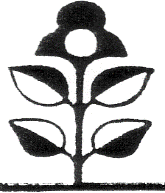 Referat fra årsmøte 08. April 2019.Det var møtt opp 21 medlemmer, derav 5 styremedlemmer1. Åpning.  Leder Astrid Olsrød ønsket alle fremmøtte velkommen til årsmøtet. 
Det var ingen merknader til innkallingen, så den ble godkjent.
Hun pratet litt om klubben, og at vi kanskje de siste par åra føler at vi står på stedet hvil. Men sånn er det ikke. Det som er tingen er at i tillegg til PC, har det blitt Nettbrett og Smart telefon, noe som gjør det litt mer tidkrevende for de som skal hjelpe oss. Mange av Nettbretta og Telefonene er også ulike merker og modeller. Men litt lærer vi hele tiden.Seniornett sentralt har nå overtatt innkrevingen av medlemskontingenten. Den følger nå kalenderåret. Vi i Engveien dataklubb går også over til å følge kalenderåret.Vi vil gjerne motta forslag fra medlemmer om hva de kan tenke seg av temaer som vi kan ta opp til høsten, eventuelt som kurs. Vi har bedt om at forslagene er skriftlig, enten på Epost eller papir.2. Valg av møteleder, referent og en til å undertegne protokollen.
Som møteleder ble valgt Kjell Konglevoll, og som referent, Berit Nordbotten. Til å undertegne protokollen ble valgt Gina Moen.3. Årsberetning.Årsberetningen for perioden Mai 2018 til April 2019 ble lest av sekretær Berit Nordbotten. Det var ingen kommentarer, og årsberetningen ble godkjent.4. Regnskap 2018/2019.
Regnskapet for perioden 01.04.2018-31.03.2019. ble lest av Kjell Konglevoll, og viser en beholdning på Kr.26896,75.
5. Innkomne forslag.
Ingen forslag innkommet til styret.6. Forslag til budsjett for 2019-2020 Vedlagt budsjett for 2019-2020 ble godkjent.                7. Valg.Leder              Astrid Olsrød                      Gjenvalg     velges for 2 årNestleder         Øystein Haraldsen                                   har 1 år igjenKasserer           Kjell Konglevoll               Gjenvalg       velges for 2 årSekretær           Berit Nordbotten                                     har 1 år igjenStyremedlem    Arne Johnny Haugerud    Gjenvalg       velges for 2 årVaramedlem     Ingrid Vonen                    Gjenvalg       velges for 1 årVaramedlem     Wenche Jakobsen             Gjenvalg       velges for 1 årValgkomite:Bjørn Helge Clausen                                                         har 1 år igjenBjørg Haugerud                                          Gjenvalg       velges for 2 årHanne W. Fagerland                                   Gjenvalg       velges for 2 årRevisor:Kari Myhre                                                                        har 1 år igjenÅrsmøtet klappet inn alle forslagene til valgkomiteen, og dermed ble det godkjent. Deretter ble årsmøtet formelt hevet.Så ble det servert kaffe og nydelig bløtkake.Referent, Berit.